 ПРИЛОЖЕНИЕМаршрутный лист  «кругосветки»  «Тайна пяти колец» Маршрутный лист  «кругосветки»  «Тайна пяти колец» СтанцияНазвание станций1 станцияРазминка   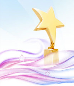 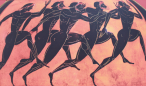 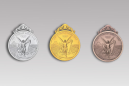 2 станцияСимволы  Олимпийских игр   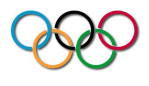 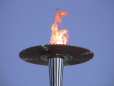 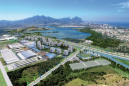 3 станцияМаска, тебя знаю   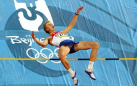 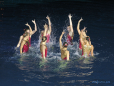 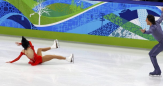 4 станцияТалисманы   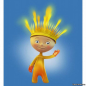 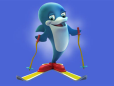 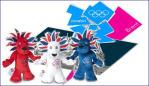 5 станция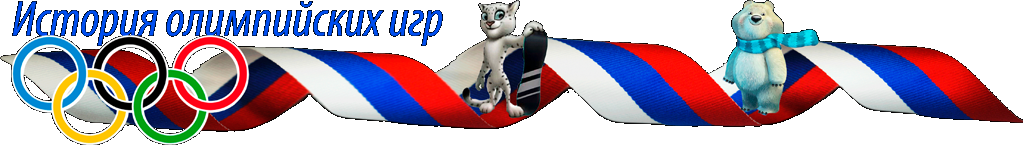 